Potato wedges
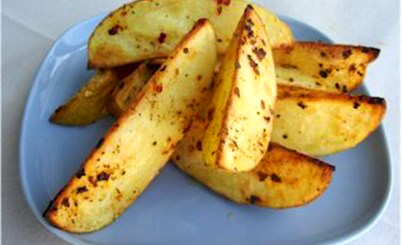 Ingredients3 large potatoes Spray oilChilli flakesBlack pepperEquipmentChopping board, sharp knife, measuring spoon, mixing bowl, mixing spoon, baking tray.MethodPreheat the oven to 200ºC or gas mark 6.Cut potatoes into wedges. Put into a mixing bowl.Spray the oil on the wedges and add the chilli and black pepper.Mix.Place on baking tray and bake for 20-30 minutes.Eat well for you and the planet!  Top tipsFocus on fibre – keep the skin on your potatoes for added fibre.Get at least 5 A DAY – swap the potatoes for sweet potatoes, carrots, or parsnips.Reduce food waste – make potato skin crisps! Use the peeled skin of potatoes, carrots and parsnips to make crisps. Pat the skins dry and spread on a large baking tray. Spray lightly with oil and season with pepper. Bake in the oven (200ºC) until crisp, about 15-18 minutes. Vary the flavour by tossing in fresh or dried herbs, spices such as smoked paprika or cumin, or garlic and onion powder immediately after baking.